МУНИЦИПАЛЬНОЕ    ДОШКОЛЬНОЕ  ОБРАЗОВАТЕЛЬНОЕ  УЧРЕЖДЕНИЕ ДЕТСКИЙ САД  С ПРИОРИТЕНЫМ ОСУЩЕСТВЛЕНИЕМ СОЦИАЛЬНО-ЛИЧНОСТНОГО НАПРАВЛЕНИЯ РАЗВИТИЯ ДЕТЕЙ № 15 «ЯГОДКА»ПРОЕКТ ДЛЯ ДЕТЕЙ В СТАРШЕЙ  ГРУППЕ «Огород на окне. Господин лук»                                                                                Подготовил                                                                          воспитатель: Э.С.Калайгорда                                              г. Буденновск                                                      2022г     Проект : «Огород на окне»Проект: среднесрочныйВид проекта: познавательный, творческий, информационно-исследовательскийУчастники проекта: дети старшей группы, воспитатели, родителиЦель проекта:1. Познакомить с процессом выращивания лука2. Показать этапы роста зеленого пера3. Вызвать интерес к выращиванию растенийЗадачи:1. Закрепить представления о луковицах (они круглые, оранжевые или желтые)есть вершки и корешки.2. Формировать навыки посадки луковицы (сделать углубление, поместить её в лунки, крепко нажать и присыпать землёй, полить).3. Закреплять знания об условиях необходимых для роста растения.4. Воспитывать желание добиваться результата, участвовать в общем деле.5. Активировать употребление слов обозначающих особенности луковиц, их части, а также действия детей, связанных с посадкой.Актуальность:1. Данная работа актуальна тем, что выращивание растений и наблюдение за ними -очень увлекательный и познавательный процесс.2. Наблюдение за всеми фазами развития растения -волшебство природы в действии.3. Требуется много времени и терпения, прежде чем вырастет полноценное растение.Материал:Луковицы, лотки с землей, совочки, лейка с водой, альбомный лист для зарисовки луковицы и зеленого пера.Ожидаемый результат:1. формирование у детей старшего дошкольного возраста экологических знаний в процессе познавательно-исследовательской деятельности.2. развитие познавательных и творческих способностей.дети научатся ухаживать за растениями и познакомятся с условиями их содержания.3. у детей сформируются знания о росте растений в комнатных условиях.формирования у детей трудолюбия и бережного отношения к природе.Этапы работы над проектом1этап – подготовительный.Сбор информации, материалов по теме.Подбор художественной литературы: поговорки, стихи, загадки. показ слайдов с изображением лука, рассматривание основных частей лука, беседа о пользе лука.2 этап - исследовательскийНепосредственно организованная деятельность «посадка лука»,наблюдение за появлением первых луковых перышков и ростом растения. Труд по уходу за луком.Дети наблюдали за ростом лука, проводили беседы.Устанавливали связи: растения - земля, растения - вода, растения - человек.В процессе исследований дети познакомились с художественной литературой об овощах: поговорки, стихи, загадки. Рассматривали иллюстрации, картины на овощную тематику. Проводились занятия, дидактические игры.3 этап – заключительный.Проанализировали и обобщили результаты, полученные в процессе исследовательской деятельности детей. Труд по уходу за растениями, наблюдение за ростом растений, ведение дневника наблюдений, зарисовка этапов роста растений, сбор урожая, употребление в пищуРезультат1. В ходе работы по проекту у детей сформировалось экологическое представление о луке.2. Выращивая и ухаживая за растениями, ребята наблюдали и определяли условия, необходимые для роста и развития растений.3. В ходе работы по проекту дети научились устанавливать последовательность стадий развития растений, связывая изменяющиеся их внешние признаки с определенным периодом развития.3. У детей сформировались знания о том, в каких условиях можно вырастить лук.4. В результате практической и опытнической деятельности дети получили необходимые условия для роста растений.5. Дети более бережнее стали относиться к растительному миру.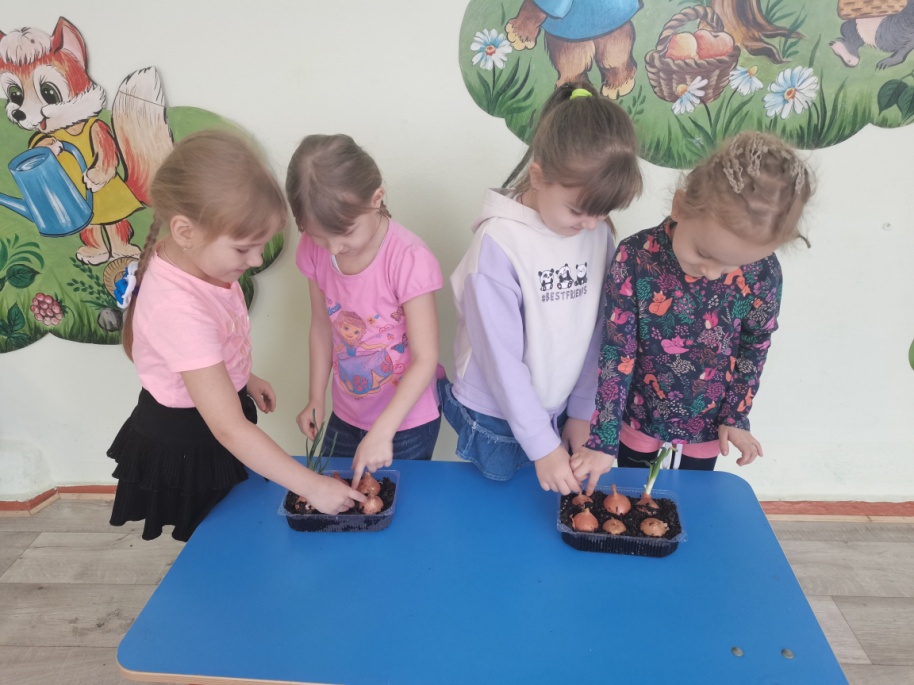 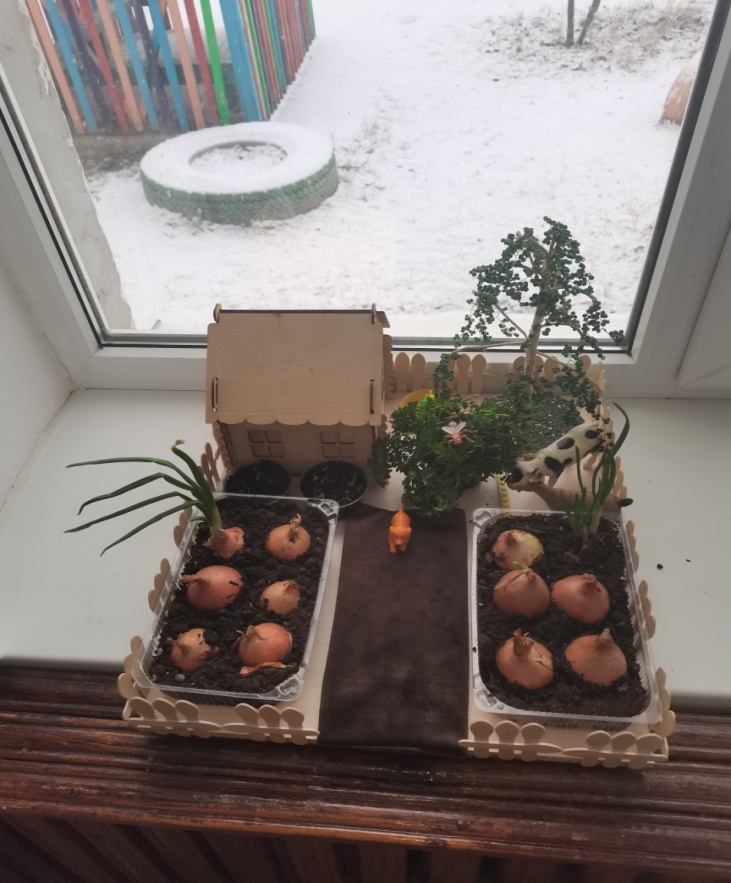 